TO GUESS THE PLACESCan you name the towns in Somerset?Question 1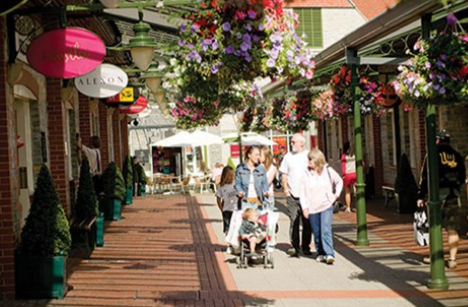 Question 2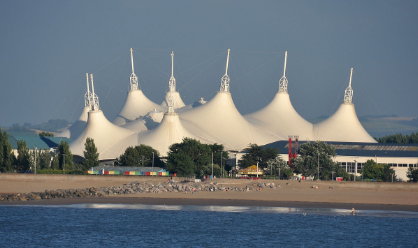 Question 3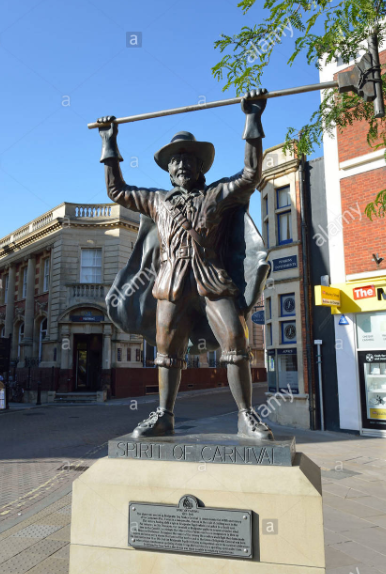 Question 4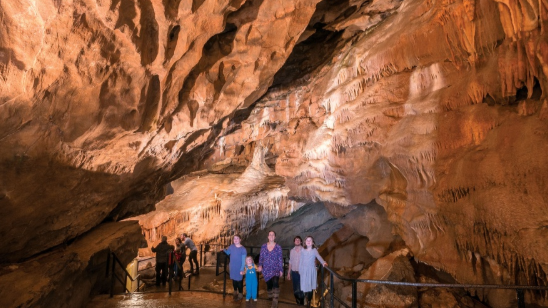 Question 5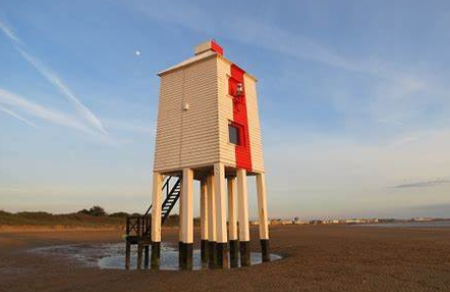 Question 6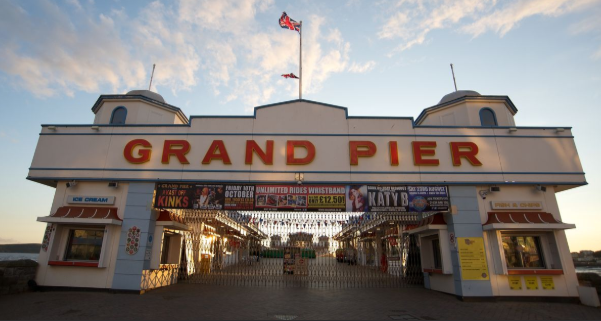 Question 7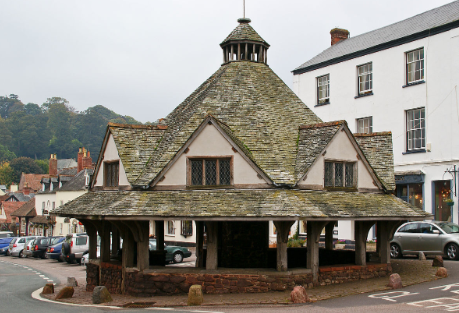 Question 8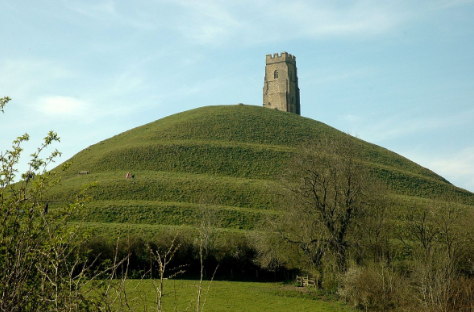 Question 9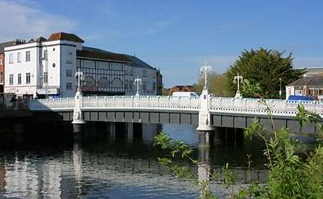 Question 10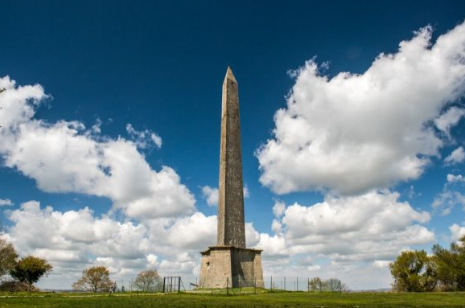 